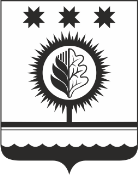 Об утверждении Положения о выплате муниципальным служащим администрации Шумерлинского муниципального округа Чувашской Республики компенсации за использование личного транспорта (легковые автомобили) в служебных целях Для осуществления возмещения компенсационных выплат при использовании муниципальными служащими Шумерлинского муниципального округа Чувашской Республики личного транспорта для осуществления своих должностных обязанностей, руководствуясь со ст. 188 Трудового кодекса Российской Федерации, ст. 14, 53 Федерального закона от 06.10.2003 №131-ФЗ «Об общих принципах организации местного самоуправления в Российской Федерации», Бюджетным Кодексом Российской Федерации, Постановлением Правительства РФ от 02 июля 2013 года № 563 «О порядке выплаты компенсации за использование федеральными государственными гражданскими служащими личного транспорта (легковые автомобили и мотоциклы) в служебных целях и возмещения расходов, связанных с его использованием»администрация Шумерлинского муниципального округа Чувашской Республики п о с т а н о в л я е т:1. Утвердить прилагаемое Положение о выплате муниципальным служащим администрации Шумерлинского муниципального округа Чувашской Республики компенсации за использование личного транспорта (легковые автомобили) в служебных целях.2. Настоящее постановление вступает в силу после его официального опубликования в периодическом печатном издании «Вестник Шумерлинского района» и распространяется на правоотношения, возникшие с 30 декабря 2021 года.Врио главы администрации Шумерлинского муниципального округаЧувашской Республики                                                                                Т.А. КарагановаПриложение к  постановлению администрации Шумерлинского муниципального округа Чувашской Республики от 29.03.2022 № 195Положение о выплате муниципальным служащим администрации Шумерлинского муниципального округа Чувашской Республики компенсации за использование личного транспорта (легковые автомобили) в служебных целях 1. Настоящее Положение устанавливает порядок выплаты муниципальным служащим администрации Шумерлинского муниципального округа Чувашской Республики компенсации за использование личного транспорта (легковые автомобили) в служебных целях (далее соответственно – компенсация, личный транспорт).2. Под личным транспортом в целях настоящего Положения понимается транспортное средство (легковой автомобиль), принадлежащее муниципальному служащему Шумерлинского муниципального округа Чувашской Республики (далее – муниципальный служащий) на праве собственности либо находящийся в его владении и пользовании на основании правоустанавливающего документа (доверенности, договора купли-продажи, договора аренды транспортного средства и т.п.).3. Компенсационные выплаты производятся в случаях, когда  работа муниципальных служащих по роду служебной деятельности связана с постоянными служебными разъездами в целях исполнения должностных обязанностей, и они не обеспечиваются в установленном порядке служебным транспортом.4. Размер компенсационных выплат за использование личного транспорта в служебных целях включает компенсацию за использование, износ (амортизацию) личного транспорта, а также возмещение расходов, связанных с использованием личного транспорта (за исключением расходов на приобретение топлива) в зависимости от рабочего объема двигателя транспортного средства в пределах норм, установленных Постановлением Правительства РФ от 02 июля 2013 года № 563.Предельные размеры компенсации в месяц за использование муниципальными служащими личного транспорта предусмотрены в следующих размерах:- при использовании легковых автомобилей с рабочим объемом двигателя до 2000 куб. см включительно – в размере не более 2400 рублей в  месяц;- при использовании легковых автомобилей с рабочим объемом двигателя свыше 2000 куб. см включительно – в размере не более 3000 рублей в  месяц.5. За время нахождения муниципального служащего в отпуске, командировке, невыхода его на работу вследствие временной нетрудоспособности, а также по другим причинам, когда личный автомобиль в служебных целях не эксплуатируется, компенсация не выплачивается.6. Для получения компенсации муниципальный служащий подает главе Шумерлинского муниципального округа Чувашской Республики заявление о выплате компенсации за использование личного транспорта (далее - заявление) с указанием должностных обязанностей, для исполнения которых использовался личный транспорт.К заявлению  должны быть приложены следующие документы:- копия технического паспорта транспортного средства;- копия свидетельства о регистрации транспортного средства;- копия  личного водительского удостоверения;- копия страхового полиса транспортного средства- копия документа, подтверждающего  право владения и пользования автомобилем (договора купли-продажи, доверенности, договора аренды транспортного средства и т.п.);7. В предоставлении компенсации может быть отказано в случае:1) отсутствия оснований для предоставления компенсации, предусмотренных пунктом 3 настоящего Положения;2) несоблюдения требований к порядку подачи заявления о предоставлении компенсации возмещения расходов, установленных пунктом 6 настоящего Положения;3) недостаточности средств бюджета Шумерлинского муниципального округа Чувашской Республики, выделенных органу местного самоуправления на выплату компенсации.8. Выплаты компенсации за использование личного транспорта муниципальным служащим в служебных целях устанавливается на основании распоряжения администрации Шумерлниского муниципального округа Чувашской Республики. В распоряжении администрации Шумерлниского муниципального округа Чувашской Республики о назначении выплаты компенсации за использование личного транспорта муниципальным служащим в служебных целях должны содержаться следующие сведения:- служебное положение;- полная характеристика личного автомобиля муниципального служащего (марка, год выпуска, государственный номерной знак);- данные свидетельства о регистрации и свидетельства обязательного страхования гражданской ответственности;- размер компенсации.9. Не подлежат возмещению: 1) расходы, превышающие установленные предельные размеры компенсации за использование личного автотранспорта, установленные нормативными актами РФ предельные размеры компенсации за использование личного автотранспорта;2) расходы, связанные с проездом муниципального служащего на личном автотранспорте от места жительства до места работы и обратно;3) любые виды штрафов.10. Компенсационные выплаты муниципальным служащим, использующим личный транспорт (легковые автомобили) в служебных целях, осуществляются один раз в месяц, следующий за месяцем, в котором осуществлялось использование личного транспорта в служебных целях, и производятся в безналичной форме путем перечисления по реквизитам банковского счета, указанных в заявлении муниципального служащего о предоставлении компенсации.11. Суммы, выплаченные в счет компенсации муниципальным служащим, использующим личный транспорт (легковые автомобили) в служебных целях, не включаются в совокупный доход муниципального служащего и не подлежат налогообложению по ставкам, предусмотренным федеральным законодательством, если они выплачены с учетом предельных норм, установленных нормативными актами Правительства РФ.12. Расходы на выплату муниципальным служащим компенсации за использование личного транспорта в служебных целях производятся в пределах бюджетных ассигнований на содержание транспортных средств, предусмотренных на эти цели в бюджете Шумерлинского муниципального округа Чувашской Республики и не должны образовывать кредиторской задолженности.ЧĂВАШ  РЕСПУБЛИКИЧУВАШСКАЯ РЕСПУБЛИКА ÇĚМĚРЛЕ МУНИЦИПАЛЛĂОКРУГĔН АДМИНИСТРАЦИЙĚЙЫШĂНУ29.03.2022  195 № Çěмěрле хулиАДМИНИСТРАЦИЯШУМЕРЛИНСКОГО МУНИЦИПАЛЬНОГО ОКРУГА ПОСТАНОВЛЕНИЕ29.03.2022 № 195   г. Шумерля